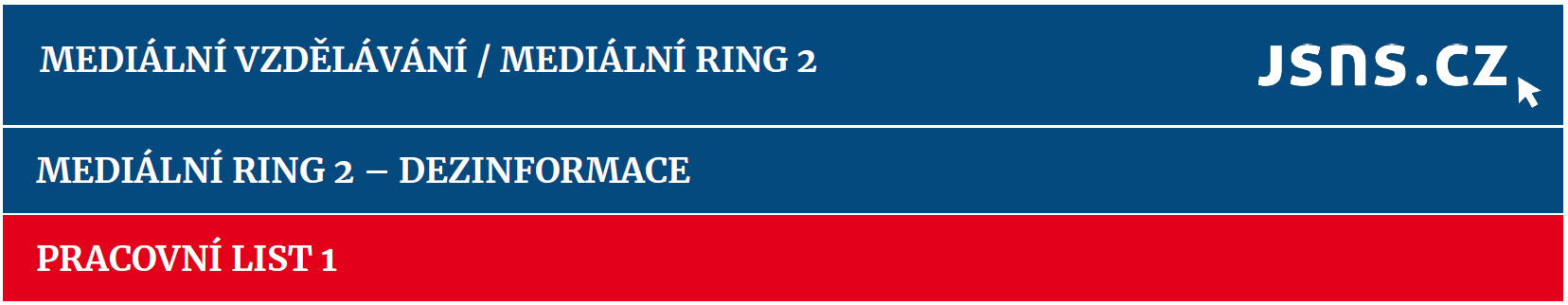 Přečtěte si nejprve jednotlivá tvrzení z facebookového příspěvku uvedeného níže. Pak je barevně označte podle následujícího schématu:Zeleně – odstavce obsahující faktické informace, které jde ověřit v jiném zdrojiŽlutě – odstavce obsahující informace „na pomezí“, které jsou složitě ověřitelné (např. citace něčích názorů, informace příliš obecné na to, aby je bylo možné ověřit)Červeně – odstavce obsahující informace, které jsou neověřitelné (např. osobní názory autora článku, informacenedohledatelné v jiných zdrojích)Upozornění:V tuto chvíli nevyhodnocujte, zda jsou výroky pravdivé, nebo ne. Zatím pouze rozhodněte, kde jsou v textu faktické informace, které lze ověřit.Za Jakeše se v Praze sáňkovat mohlo. Dokonce i za Hitlera. Hřib to zakázal.Převzato z Facebooku v originálním znění (vč. gramatických a stylistických chyb).www.jsns.czTvrzení z facebookového příspěvku  1Primátor Hřib (liberální demokrat, Piráti) zakázal dětem i dospělým v Praze sáňkovat.2V minulosti stát ani magistrát sáňkování nijak neomezoval.3Maximálně děti dostaly upozornění, aby nevjely pod auto, ale v místech bez aut si mohly zimní radovánky provozovat, jak chtěly.4Nyní, když v Praze vládnou liberální demokraté, je to zakázané ve veřejné zeleni. Tzn. VŠUDE.5Dnes to pocítila na vlastní kůži mateřská školka z Malé strany, když paní učitelky vzal děti na sáňky a boby na Petřín.6Hřib tam poslal městskou policii, které velí, a policajti děti na sáňkách, i dospělé na běžkácha snowboardech vyháněli.7Všem vyhrožovali pokutou až 10.000 Kč.8Běžná pokuta je 2.000 Kč, ale už půl roku poslanci drží zemi v nouzovém stavu, takže pokuty jsou vyšší.